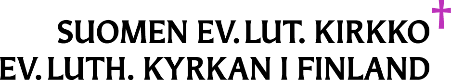 PERSONUPPGIFTSBLANKETT FÖR FÖRSAMLINGEN FÖR PRAKTIKPERIOD ELLER LÄRANDE I ARBETSLIVETDen studerande fyller i personuppgiftsblanketten och lämnar in den undertecknad till församlingens handledare för praktiken eller lärandet i arbetslivet innan perioden inleds. Uppgifterna används vid fastställandet av uppgifterna och till exempel vid betalning av reseersättning. Blanketten behandlas av handledaren, dennes chef och de personer som sköter personal- och ekonomiärenden. Blanketten förstörs i enlighet med församlingens arkivbildningsplan.Den studerande fyller i personuppgiftsblanketten och lämnar in den undertecknad till församlingens handledare för praktiken eller lärandet i arbetslivet innan perioden inleds. Uppgifterna används vid fastställandet av uppgifterna och till exempel vid betalning av reseersättning. Blanketten behandlas av handledaren, dennes chef och de personer som sköter personal- och ekonomiärenden. Blanketten förstörs i enlighet med församlingens arkivbildningsplan.Den studerande fyller i personuppgiftsblanketten och lämnar in den undertecknad till församlingens handledare för praktiken eller lärandet i arbetslivet innan perioden inleds. Uppgifterna används vid fastställandet av uppgifterna och till exempel vid betalning av reseersättning. Blanketten behandlas av handledaren, dennes chef och de personer som sköter personal- och ekonomiärenden. Blanketten förstörs i enlighet med församlingens arkivbildningsplan.Den studerande fyller i personuppgiftsblanketten och lämnar in den undertecknad till församlingens handledare för praktiken eller lärandet i arbetslivet innan perioden inleds. Uppgifterna används vid fastställandet av uppgifterna och till exempel vid betalning av reseersättning. Blanketten behandlas av handledaren, dennes chef och de personer som sköter personal- och ekonomiärenden. Blanketten förstörs i enlighet med församlingens arkivbildningsplan.FörnamnEfternamnPersonbeteckningTelefonE-postadressBankkontoIBAN-kontonummer UtbildningsinrättningUtbildningsinrättningens kontaktperson (namn och kontaktinformation)Tidpunkt för praktiken/lärandet i arbetslivetHandledare i församlingenExamen/examensbenämning i vilken praktiken/lärandet i arbetslivet ingår grundexamen i pedagogisk verksamhet och handledning, kompetensområdet för småbarnspedagogik och familjeverksamhet musikkandidat och musikmagister (kyrkomusik) musikpedagog (YH) (kyrkomusik) musiker (YH), kyrkomusiker sjukskötare (YH), diakonissa yrkesexamen i församlings- och begravningsservice, kompetensområdet för församlingsservice socionom (YH), diakon socionom (YH), ungdomsarbetsledare socionom (YH) ledare inom småbarnspedagogik samhällspedagog (YH), ungdomsarbetsledare teologie kandidat och teologie magisterannat, vad:  grundexamen i pedagogisk verksamhet och handledning, kompetensområdet för småbarnspedagogik och familjeverksamhet musikkandidat och musikmagister (kyrkomusik) musikpedagog (YH) (kyrkomusik) musiker (YH), kyrkomusiker sjukskötare (YH), diakonissa yrkesexamen i församlings- och begravningsservice, kompetensområdet för församlingsservice socionom (YH), diakon socionom (YH), ungdomsarbetsledare socionom (YH) ledare inom småbarnspedagogik samhällspedagog (YH), ungdomsarbetsledare teologie kandidat och teologie magisterannat, vad:  grundexamen i pedagogisk verksamhet och handledning, kompetensområdet för småbarnspedagogik och familjeverksamhet musikkandidat och musikmagister (kyrkomusik) musikpedagog (YH) (kyrkomusik) musiker (YH), kyrkomusiker sjukskötare (YH), diakonissa yrkesexamen i församlings- och begravningsservice, kompetensområdet för församlingsservice socionom (YH), diakon socionom (YH), ungdomsarbetsledare socionom (YH) ledare inom småbarnspedagogik samhällspedagog (YH), ungdomsarbetsledare teologie kandidat och teologie magisterannat, vad: Jag är medlem i Ev.-luth. kyrkan i Finland Ja    Jag är medlem i följande församling;   Nej  Jag hör till följande kyrkosamfund/kristna samfund:   Jag hör inte till något kyrkosamfund/kristet samfund. Ja    Jag är medlem i följande församling;   Nej  Jag hör till följande kyrkosamfund/kristna samfund:   Jag hör inte till något kyrkosamfund/kristet samfund. Ja    Jag är medlem i följande församling;   Nej  Jag hör till följande kyrkosamfund/kristna samfund:   Jag hör inte till något kyrkosamfund/kristet samfund.Jag är konfirmerad   Ja  Nej  Ja  Nej  Ja  NejPostadressPostadressPostadressPostadressGatuadressPostnummerPostortPostadress under praktiken/lärandet i arbetslivet, om annan än den som angetts ovanPostadress under praktiken/lärandet i arbetslivet, om annan än den som angetts ovanPostadress under praktiken/lärandet i arbetslivet, om annan än den som angetts ovanPostadress under praktiken/lärandet i arbetslivet, om annan än den som angetts ovanGatuadressPostnummerPostortYtterligare information (t.ex. eventuell känd frånvaro under perioden, önskemål om tidsanpassning av perioden, hälsofrågor och andra omständigheter som inverkar på lärandet i arbetslivet eller praktiken)Datum och underskrift